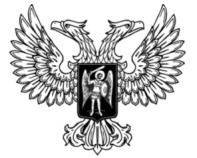 ДонецкАЯ НароднАЯ РеспубликАЗАКОНО ПРОКУРАТУРЕПринят Постановлением Народного Совета 31 августа 2018 года(С изменениями, внесенными Законом от 12.03.2020 № 108-IIНС,от 01.04.2022 № 360-IIHC,от 29.06.2022 № 392-IIHC)(По тексту Закона слова «Совет Министров» в соответствующем падеже заменены словом «Правительство» в соответствующем падеже согласно Закону от 12.03.2020 № 108-IIНС)РАЗДЕЛ IОБЩИЕ ПОЛОЖЕНИЯСтатья 1. Прокуратура Донецкой Народной Республики 1. Прокуратура Донецкой Народной Республики – единая государственная централизованная система органов, осуществляющих надзор за соблюдением Конституции Донецкой Народной Республики и исполнением законов, надзор за соблюдением прав и свобод человека и гражданина, уголовное преследование в соответствии со своими полномочиями, а также выполняющих иные функции.(Часть 1 статьи 1 изложена в новой редакции в соответствии с Законом от 01.04.2022 № 360-IIHC)2. В целях обеспечения верховенства закона, единства и укрепления законности, защиты прав и свобод человека и гражданина, а также охраняемых законом интересов общества и государства прокуратура Донецкой Народной Республики осуществляет:1) надзор за исполнением законов органами исполнительной власти, органами местного самоуправления, органами военного управления, органами контроля, их должностными лицами, органами управления и руководителями коммерческих и некоммерческих организаций, а также за соответствием законам издаваемых ими правовых актов;2) надзор за соблюдением прав и свобод человека и гражданина органами исполнительной власти, органами местного самоуправления, органами военного управления, органами контроля, их должностными лицами, а также органами управления и руководителями коммерческих и некоммерческих организаций; 3) надзор за исполнением законов органами, осуществляющими оперативно-разыскную деятельность, дознание и предварительное следствие;4) надзор за исполнением законов судебными приставами;(Пункт 4 части 2 статьи 1 с изменениями, внесенными в соответствии с Законом от 01.04.2022 № 360-IIНС)5) надзор за исполнением законов администрациями органов и учреждений, исполняющих наказание и применяющих назначаемые судом меры принудительного характера, администрациями мест содержания задержанных и заключенных под стражу; 6) уголовное преследование в соответствии с полномочиями, установленными уголовно-процессуальным законодательством;7) координацию деятельности правоохранительных органов по борьбе с преступностью;8) возбуждение дел об административных правонарушениях и проведение административного расследования в соответствии с полномочиями, установленными законодательством об административных правонарушениях, действующим на территории Донецкой Народной Республики, и другими законами.3. Прокуроры в соответствии с процессуальным законодательством Донецкой Народной Республики участвуют в рассмотрении дел судами, опротестовывают противоречащие закону решения, приговоры, определения и постановления судов.(Часть 3 статьи 1 изложена в новой редакции в соответствии с Законом от 01.04.2022 № 360-IIHC)4. (Часть 4 статьи 1 утратила силу в соответствии с Законом от 01.04.2022 № 360-IIНС).5. Прокуратура Донецкой Народной Республики принимает участие в правотворческой деятельности.6. Генеральная прокуратура Донецкой Народной Республики выпускает специальные издания.Статья 2. Международное сотрудничествоГенеральная прокуратура Донецкой Народной Республики в пределах своей компетенции осуществляет прямые связи с соответствующими органами других государств и международными организациями, сотрудничает с ними, заключает соглашения по вопросам правовой помощи и борьбы с преступностью, участвует в разработке международных договоров Донецкой Народной Республики.Статья 3. Правовые основы деятельности прокуратуры Донецкой Народной Республики Организация и порядок деятельности прокуратуры Донецкой Народной Республики, полномочия прокуроров и следователей прокуратуры (далее – следователи) определяются Конституцией Донецкой Народной Республики, настоящим законом и другими законами, международными договорами Донецкой Народной Республики.На прокуратуру Донецкой Народной Республики не может быть возложено выполнение функций, не предусмотренных законами.Статья 4. Принципы организации и деятельности прокуратуры Донецкой Народной Республики 1. Прокуратура Донецкой Народной Республики составляет единую централизованную систему органов (далее – органы прокуратуры) и действует на основе подчинения нижестоящих прокуроров вышестоящим и Генеральному прокурору Донецкой Народной Республики.2. Органы прокуратуры:1) осуществляют полномочия независимо от органов государственной власти, органов местного самоуправления, общественных объединений и в строгом соответствии с действующими на территории Донецкой Народной Республики законами;2) действуют гласно в той мере, в какой это не противоречит требованиям законодательства Донецкой Народной Республики об охране прав и свобод граждан, а также законодательства Донецкой Народной Республики о государственной и иной специально охраняемой законом тайне;3) информируют органы государственной власти, органы местного самоуправления, а также население о состоянии законности.3. Органы прокуратуры в связи с осуществлением ими в соответствии с настоящим Законом прокурорского надзора вправе получать в установленных законодательством Донецкой Народной Республики случаях доступ к необходимой им для осуществления прокурорского надзора информации, доступ к которой ограничен в соответствии с законами, в том числе осуществлять обработку персональных данных.4. Прокурорские работники не могут быть членами выборных и иных органов, образуемых органами государственной власти и органами местного самоуправления.5. Прокурорские работники не могут являться членами общественных объединений, преследующих политические цели, и принимать участие в их деятельности. Создание и деятельность общественных объединений, преследующих политические цели, и их организаций в органах прокуратуры не допускаются.Прокурорские работники в своей служебной деятельности не связаны решениями общественных объединений.6. Прокурорские работники не вправе совмещать свою основную деятельность с иной оплачиваемой или безвозмездной деятельностью, кроме педагогической, научной и иной творческой деятельности. При этом педагогическая, научная и иная творческая деятельность не может финансироваться исключительно за счет средств иностранных государств, международных и иностранных организаций, иностранных граждан и лиц без гражданства, если иное не предусмотрено международным договором Донецкой Народной Республики или законодательством Донецкой Народной Республики. Прокурорские работники не вправе входить в состав органов управления, попечительских или наблюдательных советов, иных органов иностранных некоммерческих неправительственных организаций и действующих на территории Донецкой Народной Республики их структурных подразделений, если иное не предусмотрено международным договором Донецкой Народной Республики или законодательством Донецкой Народной Республики.Статья 5. Недопустимость вмешательства в осуществление прокурорского надзора1. Воздействие в какой-либо форме органов государственной власти, органов местного самоуправления, общественных объединений, средств массовой информации, их представителей, а также должностных лиц на прокурорских работников с целью повлиять на принимаемое решение или воспрепятствование в какой-либо форме их деятельности влечет за собой установленную законом ответственность. 2. Прокурорские работники не обязаны давать каких-либо объяснений по существу находящихся в их производстве дел и материалов, а также предоставлять их кому бы то ни было для ознакомления иначе как в случаях и порядке, предусмотренных законом.3. Никто не вправе без разрешения прокурора разглашать материалы проверок и предварительного следствия, проводимых органами прокуратуры, до их завершения.4. Ознакомление гражданина с материалами проверки осуществляется по решению прокурора, в производстве которого находятся соответствующие материалы, либо вышестоящего прокурора, принятому по результатам рассмотрения обращения гражданина, если материалы непосредственно затрагивают его права и свободы.Не могут быть предоставлены гражданину для ознакомления документы, имеющиеся в материалах проверки и содержащие сведения, составляющие государственную или иную охраняемую законом тайну.Решение об ознакомлении гражданина с материалами проверки либо мотивированное решение об отказе в ознакомлении с материалами проверки принимается в десятидневный срок со дня подачи обращения гражданина. В случае принятия решения об отказе в ознакомлении с материалами проверки гражданину разъясняется право обжаловать принятое решение вышестоящему прокурору и (или) в суд.(Часть 4 статьи 5 введена Законом от 01.04.2022 № 360-IIНС)Статья 6. Обязательность исполнения требований прокурора1. Требования прокурора, вытекающие из его полномочий, перечисленных в статьях 10, 22, 28, 31 и 34 настоящего Закона, подлежат безусловному исполнению в установленный срок.2. Статистическая и иная информация, документы (в том числе электронные документы, подписанные электронной подписью в соответствии с законодательством Донецкой Народной Республики), справки и другие материалы или их копии, необходимые при осуществлении возложенных на органы прокуратуры функций, представляются по требованию прокурорского работника безвозмездно в течение пяти рабочих дней с момента поступления требования руководителю или иному уполномоченному представителю органа (организации), а в ходе проведения проверок исполнения законов – в течение двух рабочих дней с момента предъявления требования прокурора. В требовании прокурора могут быть установлены более длительные сроки.В случае если проверяемый орган (организация) в течение срока, установленного в соответствии с первым предложением абзаца первого настоящей части для представления запрашиваемых статистической и иной информации, документов и материалов или их копий, уведомляет прокурора в письменной форме с изложением объективных причин о невозможности представления указанных информации, документов, материалов или их копий в установленный срок, прокурор принимает решение об установлении нового срока для их представления.3. При наличии угрозы причинения вреда жизни или здоровью граждан, имуществу физических или юридических лиц, государственному или муниципальному имуществу, окружающей среде, безопасности государства, при наличии чрезвычайных ситуаций природного и техногенного характера необходимые информация, документы и материалы или их копии представляются в течение суток с момента поступления требования.4. Сроки представления информации, документов и материалов или их копий, указанные в частях 2 и 3 настоящей статьи, не распространяются на случаи исполнения требований прокурора, вытекающих из его полномочий, предусмотренных статьями 31 и 34 настоящего Закона.5. Прокурор не вправе требовать у органа (организации):1) информацию, документы и материалы или их копии в рамках проведения проверки, не обусловленные целями указанной проверки и (или) не относящиеся к предмету указанной проверки;2) информацию, документы и материалы или их копии, которые передавались органам прокуратуры в связи с ранее проведенной проверкой либо которые официально опубликованы в средствах массовой информации или размещены на официальном сайте органа (официальном сайте организации, создание которого предусмотрено ее учредительными документами) (далее - официальный сайт органа (организации)) в сети Интернет, за исключением случаев, установленных настоящим Законом.6. В случаях, предусмотренных пунктом 2 части 5 настоящей статьи, орган (организация) указывает в ответе на требование прокурора сведения о проверке, в рамках которой передавались такие информация, документы и материалы, и актуальность таких информации, документов и материалов на момент требования или сведения о средствах массовой информации либо об официальном сайте органа (организации) в сети Интернет, в которых опубликованы (размещены) соответствующие актуальные на момент требования информация, документы и материалы.7. Проверяемый орган (организация) обязан представить указанные в пункте 2 части 5 настоящей статьи информацию, документы и материалы или их копии при получении требования прокурорского работника, связанного:1) с необходимостью проведения исследования, испытания, специальной экспертизы для получения дополнительной информации, которая может повлиять на выводы проводимой проверки;2) с наличием угрозы причинения вреда жизни или здоровью граждан, имуществу физических или юридических лиц, государственному или муниципальному имуществу, окружающей среде, безопасности государства, с наличием чрезвычайных ситуаций природного и техногенного характера.8. Неисполнение требований прокурорского работника, вытекающих из его полномочий, а также уклонение от явки по его вызову влечет за собой установленную законом ответственность.Статья 7. Участие прокуроров в заседаниях органов законодательной и исполнительной власти, органов местного самоуправления1. Генеральный прокурор Донецкой Народной Республики, его заместители и по их поручению другие прокуроры вправе присутствовать на заседаниях Народного Совета Донецкой Народной Республики, его комитетов и комиссий, Правительства Донецкой Народной Республики, республиканских территориальных органов исполнительной власти, органов местного самоуправления.2. Прокурор города, района, межрайонной прокуратуры, их заместители и по их поручению другие прокуроры вправе присутствовать на заседаниях территориальных органов исполнительной власти и органов местного самоуправления.3. Прокурор, его заместитель, а также по их поручению другие прокуроры вправе участвовать в рассмотрении внесенных ими представлений и протестов органами исполнительной власти, органами местного самоуправления, коммерческими и некоммерческими организациями.Статья 8. Координация деятельности по борьбе с преступностью1. Генеральный прокурор Донецкой Народной Республики и подчиненные ему прокуроры координируют деятельность по борьбе с преступностью органов внутренних дел, органов службы государственной безопасности и других правоохранительных органов.2. В целях обеспечения координации деятельности органов, указанных в части 1 настоящей статьи, прокурор созывает координационные совещания, организует рабочие группы, истребует статистическую и другую необходимую информацию, осуществляет иные полномочия в соответствии с Положением о координации деятельности по борьбе с преступностью, утверждаемым Главой Донецкой Народной Республики.Статья 9. Участие в правотворческой деятельностиПрокурор при установлении в ходе осуществления своих полномочий необходимости совершенствования действующих нормативных правовых актов вправе вносить в законодательный орган и органы, обладающие правом законодательной инициативы, соответствующего и нижестоящего уровней предложения об изменении, о дополнении, об отмене или о принятии законов и иных нормативных правовых актов.Статья 10. Проведение антикоррупционной экспертизы нормативных правовых актов1. Прокурор в ходе осуществления своих полномочий в установленном Генеральной прокуратурой Донецкой Народной Республики порядке и согласно методике, определенной Правительством Донецкой Народной Республики, проводит антикоррупционную экспертизу нормативных правовых актов органов исполнительной власти, иных органов государственной власти и организаций, органов местного самоуправления, их должностных лиц.2. При выявлении в нормативном правовом акте коррупциогенных факторов прокурор вносит в орган, организацию или должностному лицу, которые издали этот акт, требование об изменении нормативного правового акта с предложением способа устранения выявленных коррупциогенных факторов либо обращается в суд в порядке, предусмотренном законодательством Донецкой Народной Республики.Требование об изменении нормативного правового акта может быть отозвано прокурором до его рассмотрения соответствующими органом, организацией или должностным лицом.3. Требование прокурора об изменении нормативного правового акта подлежит обязательному рассмотрению соответствующими органом, организацией или должностным лицом не позднее чем в десятидневный срок со дня поступления требования. Требование прокурора об изменении нормативного правового акта, направленное в орган местного самоуправления, подлежит обязательному рассмотрению на ближайшем заседании соответствующего органа.О результатах рассмотрения требования об изменении нормативного правового акта незамедлительно сообщается прокурору, внесшему требование.Требование прокурора об изменении нормативного правового акта может быть обжаловано в установленном порядке.Статья 11. Рассмотрение и разрешение в органах прокуратуры заявлений, жалоб и иных обращений1. В органах прокуратуры в соответствии с их полномочиями разрешаются заявления, жалобы и иные обращения, содержащие сведения о нарушении законов. Решение, принятое прокурором, не препятствует обращению лица за защитой своих прав вышестоящему прокурору или в суд. Решение по жалобе на приговор, решение, определение и постановление суда может быть обжаловано только вышестоящему прокурору.2. Поступающие в органы прокуратуры заявления и жалобы, иные обращения рассматриваются в порядке и сроки, которые установлены законодательством Донецкой Народной Республики.3. Ответ на заявление, жалобу и иное обращение должен быть мотивированным. Если в удовлетворении заявления или жалобы отказано, заявителю должны быть разъяснены порядок обжалования принятого решения, а также право обращения в суд, если таковое предусмотрено законом.4. Прокурор в установленном законом порядке принимает меры по привлечению к ответственности лиц, совершивших правонарушения.5. Запрещается пересылка жалобы в орган или должностному лицу, решения либо действия которых обжалуются.РАЗДЕЛ IIСИСТЕМА И ОРГАНИЗАЦИЯ ПРОКУРАТУРЫ ДОНЕЦКОЙ НАРОДНОЙ РЕСПУБЛИКИСтатья 12. Система прокуратуры Донецкой Народной Республики 1. Систему прокуратуры Донецкой Народной Республики составляют Генеральная прокуратура Донецкой Народной Республики, являющаяся юридическим лицом, прокуратуры городов, районов и межрайонные прокуратуры, организации прокуратуры.(Абзац  первый части 1 статьи 12 с изменениями, внесенными в соответствии с Законом от 29.06.2022 № 392-IIHС)Генеральная прокуратура Донецкой Народной Республики имеет в оперативном управлении объекты социально-бытового и хозяйственного назначения.Генеральная прокуратура Донецкой Народной Республики осуществляет полномочия и функции учредителя в отношении подведомственных ей организаций, в том числе санаторно-курортных и оздоровительных организаций.(Абзац  третий части 1 статьи 12 введен Законом от 29.06.2022   № 392-IIHС)2. Используемые органами и организациями прокуратуры земельные участки, а также здания, нежилые и жилые помещения, сооружения, оборудование и другое имущество органов и организаций прокуратуры, созданное (создаваемое) или приобретенное (приобретаемое) за счет бюджетных ассигнований Республиканского бюджета и иных источников, являются государственной собственностью.Имущество, закрепленное за органами и организациями прокуратуры, в том числе имущество, входящее в жилищный фонд Донецкой Народной Республики, находится в оперативном управлении, а земельные участки находятся в постоянном (бессрочном) пользовании.Генеральная прокуратура Донецкой Народной Республики является уполномоченным государственным органом в сфере управления государственным имуществом, закрепленным за органами и организациями прокуратуры, а также выступает от имени Донецкой Народной Республики при государственной регистрации права собственности Донецкой Народной Республики на объекты государственной собственности, закрепленные за органами и организациями прокуратуры.Генеральная прокуратура Донецкой Народной Республики осуществляет управление и распоряжение жилищным фондом Донецкой Народной Республики, закрепленным за органами и организациями прокуратуры, в соответствии с его назначением. Порядок принятия решений о включении жилых помещений, принадлежащих органам и организациям прокуратуры на праве оперативного управления, в специализированный жилищный фонд и об исключении из него определяется Генеральным прокурором Донецкой Народной Республики в соответствии с законодательством, действующим на территории Донецкой Народной Республики.(Часть 2 статьи 12 с изменениями, внесенными в соответствии с Законом от 29.06.2022 № 392-IIHС)3. Образование, реорганизация и ликвидация органов и организаций прокуратуры, определение их статуса и компетенции осуществляются Генеральным прокурором Донецкой Народной Республики.(Часть 3 статьи 12 с изменениями, внесенными в соответствии с Законом от 29.06.2022 № 392-IIHС)4. Создание и деятельность на территории Донецкой Народной Республики органов прокуратуры, не входящих в единую систему прокуратуры Донецкой Народной Республики, не допускаются.Статья 13. Назначение на должность Генерального прокурора Донецкой Народной Республики 1. Генеральный прокурор Донецкой Народной Республики назначается на должность и освобождается от должности Народным Советом Донецкой Народной Республики по представлению Главы Донецкой Народной Республики.2. На должность Генерального прокурора Донецкой Народной Республики назначается гражданин Донецкой Народной Республики не моложе 35 лет, отвечающий требованиям, установленным частями 1 и 2 статьи 42 настоящего Закона.3. Если предложенная Главой Донецкой Народной Республики кандидатура на должность Генерального прокурора Донецкой Народной Республики не получит требуемого количества голосов депутатов Народного Совета Донецкой Народной Республики, то Глава Донецкой Народной Республики в течение тридцати дней представляет Народному Совету Донецкой Народной Республики новую кандидатуру.4. Председатель Народного Совета Донецкой Народной Республики в порядке, установленном Народным Советом Донецкой Народной Республики, приводит к присяге лицо, назначенное на должность Генерального прокурора Донецкой Народной Республики.Генеральный прокурор Донецкой Народной Республики приносит следующую присягу:«Клянусь при осуществлении полномочий Генерального прокурора Донецкой Народной Республики свято соблюдать Конституцию Донецкой Народной Республики и законы Донецкой Народной Республики, защищать права и свободы человека и гражданина, охраняемые законом интересы общества и государства».5. В отсутствие Генерального прокурора Донецкой Народной Республики или в случае невозможности исполнения им своих обязанностей его обязанности исполняет первый заместитель, а в случае отсутствия Генерального прокурора Донецкой Народной Республики и его первого заместителя или невозможности исполнения ими своих обязанностей - один из заместителей Генерального прокурора Донецкой Народной Республики в соответствии с установленным распределением обязанностей между заместителями.6. Срок полномочий Генерального прокурора Донецкой Народной Республики пять лет.7. Одно и то же лицо может быть назначено на должность Генерального прокурора Донецкой Народной Республики неоднократно. На Генерального прокурора Донецкой Народной Республики не распространяется установленный настоящим Законом предельный возраст нахождения на службе.8. Сообщение о назначении Генерального прокурора Донецкой Народной Республики на должность и об освобождении его от должности публикуется в печати.9. Генеральный прокурор Донецкой Народной Республики ежегодно представляет Народному Совету Донецкой Народной Республики и Главе Донецкой Народной Республики доклад о состоянии законности и правопорядка в Донецкой Народной Республике и о проделанной работе по их укреплению.Статья 14. Назначение на должность и освобождение от должности заместителей Генерального прокурора Донецкой Народной Республики 1. Заместители Генерального прокурора Донецкой Народной Республики назначаются на должность и освобождаются от должности Главой Донецкой Народной Республики по представлению Генерального прокурора Донецкой Народной Республики.2. На должность заместителя Генерального прокурора Донецкой Народной Республики назначается гражданин Донецкой Народной Республики не моложе 35 лет, отвечающий требованиям, установленным частями 1 и 2 статьи 42 настоящего Закона, и имеющий стаж службы (работы) не менее десяти лет в органах прокуратуры на должностях, по которым предусмотрено присвоение классных чинов.3. Сообщения о назначении заместителей Генерального прокурора Донецкой Народной Республики на должность и об освобождении их от должности публикуются в печати либо на официальном сайте Донецкой Народной Республики.Статья 15. Генеральная прокуратура Донецкой Народной Республики1. Генеральную прокуратуру Донецкой Народной Республики возглавляет Генеральный прокурор Донецкой Народной Республики.2. Генеральный прокурор Донецкой Народной Республики имеет первого заместителя и заместителей.3. В Генеральной прокуратуре Донецкой Народной Республики образуется коллегия в составе Генерального прокурора Донецкой Народной Республики (председатель), его первого заместителя и заместителей (по должности), других прокурорских работников, назначаемых Генеральным прокурором Донецкой Народной Республики.4. Структуру Генеральной прокуратуры Донецкой Народной Республики составляют управления и отделы (на правах управлений, в составе управлений), которые возглавляют начальники управлений и отделов (на правах управлений, в составе управлений).В управлениях и отделах устанавливаются должности заместителей начальников управлений и отделов, старших прокуроров и прокуроров, старших прокуроров-криминалистов и прокуроров-криминалистов, старших следователей по особо важным делам, следователей по особо важным делам и старших следователей.5. Генеральный прокурор Донецкой Народной Республики имеет помощников и помощников по особым поручениям, статус которых соответствует статусу заместителей начальников управлений.6. В Генеральной прокуратуре Донецкой Народной Республики действует научно-консультативный совет для рассмотрения вопросов, связанных с организацией и деятельностью органов прокуратуры. Положение о научно-консультативном совете утверждается Генеральным прокурором Донецкой Народной Республики.Статья 16. Прокуратуры городов, районов и межрайонные прокуратуры1. Прокуратуры городов, районов и межрайонные прокуратуры возглавляют соответствующие прокуроры. В указанных прокуратурах устанавливаются должности первого заместителя и заместителей прокуроров, старших помощников и помощников прокуроров, старших следователей и следователей.По решению Генерального прокурора Донецкой Народной Республики в прокуратурах городов с районным делением могут быть образованы отделы и установлены должности следователей по особо важным делам.Статья 17. Назначение на должность и освобождение от должности прокуроров городов, районов и межрайонных прокуроров1. Прокуроры городов, районов и межрайонные прокуроры назначаются на должность и освобождаются от должности Генеральным прокурором Донецкой Народной Республики.2. На должность прокурора города, района и межрайонного прокурора назначается гражданин Донецкой Народной Республики не моложе 27 лет, отвечающий требованиям, установленным частями 1 и 2 статьи 42 настоящего Закона, и имеющий стаж службы (работы) не менее пяти лет в органах прокуратуры на должностях, по которым предусмотрено присвоение классных чинов.3. На должность прокурора города, района и межрайонного прокурора в порядке исключения может быть назначен гражданин Донецкой Народной Республики, отвечающий требованиям, установленным частями 1 и 2 статьи 42 настоящего Закона, моложе 27 лет либо имеющий стаж службы (работы) менее пяти лет в органах прокуратуры на должностях, по которым предусмотрено присвоение классных чинов, или стаж службы (работы) не менее пяти лет в органах государственной власти на должностях, требующих высшего юридического образования.4. Срок полномочий прокуроров городов, районов и межрайонных прокуроров - пять лет, за исключением случаев, предусмотренных настоящим Законом.5. Генеральный прокурор Донецкой Народной Республики на основании результатов аттестации прокуроров городов, районов и межрайонных прокуроров вправе продлить их полномочия на срок до пяти лет.Статья 18. Полномочия Генерального прокурора Донецкой Народной Республики по руководству системой прокуратуры Донецкой Народной Республики 1. Генеральный прокурор Донецкой Народной Республики руководит системой прокуратуры Донецкой Народной Республики, издает обязательные для исполнения всеми работниками органов и организаций прокуратуры приказы, указания, распоряжения, положения и инструкции, регулирующие вопросы организации деятельности системы прокуратуры Донецкой Народной Республики, и порядок реализации мер материального и социального обеспечения указанных работников.(Часть 1 статьи 18 с изменениями, внесенными в соответствии с Законом от 29.06.2022 № 392-IIHС)2. Генеральный прокурор Донецкой Народной Республики в пределах выделенной штатной численности и фонда оплаты труда устанавливает штаты и структуру Генеральной прокуратуры Донецкой Народной Республики, определяет полномочия структурных подразделений, устанавливает штатную численность и структуру подчиненных органов и организаций прокуратуры.(Часть 2 статьи 18 с изменениями, внесенными в соответствии с Законом от 29.06.2022 № 392-IIHС)3. Генеральный прокурор Донецкой Народной Республики несет ответственность за выполнение задач, возложенных на органы прокуратуры настоящим Законом.Статья 19. Полномочия прокуроров городов с районным делением по руководству подчиненными органами прокуратурыПрокуроры городов с районным делением руководят деятельностью районных прокуратур в соответствии с организационно-распорядительными документами Генерального прокурора Донецкой Народной Республики, вносят Генеральному прокурору Донецкой Народной Республики предложения об изменении штатной численности своих аппаратов и подчиненных прокуратур, о кадровых изменениях.Статья 20. Коллегии в органах прокуратурыКоллегии в органах прокуратуры являются совещательными органами. На основании решений коллегий Генеральный прокурор Донецкой Народной Республики издает приказы.РАЗДЕЛ IIIПРОКУРОРСКИЙ НАДЗОРГлава 1. Надзор за исполнением законовСтатья 21. Предмет надзора1. Предметом надзора являются:1) соблюдение Конституции Донецкой Народной Республики и исполнение законов, действующих на территории Донецкой Народной Республики, органами исполнительной власти, органами местного самоуправления, органами военного управления, органами контроля, их должностными лицами, а также органами управления и руководителями коммерческих и некоммерческих организаций;2) соответствие законам правовых актов, издаваемых органами и должностными лицами, указанными в настоящей части.2. При осуществлении надзора за исполнением законов органы прокуратуры не подменяют иные органы государственной власти. Проверка исполнения законов проводится на основании поступившей в органы прокуратуры информации о фактах нарушения законов, требующих принятия мер прокурором, в случае, если эти сведения нельзя подтвердить или опровергнуть без проведения указанной проверки.3. Решение о проведении проверки принимается прокурором или его заместителем и доводится до сведения руководителя или иного уполномоченного представителя проверяемого органа (организации) не позднее дня начала проверки. В решении о проведении проверки в обязательном порядке указываются цели, основания и предмет проверки.В случае если в ходе указанной проверки получены сведения, указывающие на наличие в деятельности проверяемого органа (организации) иных нарушений законов, требующих принятия мер прокурором, подтвердить или опровергнуть которые невозможно без проведения проверки, прокурор или его заместитель принимает мотивированное решение о расширении предмета указанной проверки или решение о проведении новой проверки и доводит принятое решение до сведения руководителя или иного уполномоченного представителя проверяемого органа (организации) не позднее дня его принятия.Типовая форма решения о проведении проверки и типовая форма мотивированного решения о расширении предмета указанной проверки утверждаются Генеральным прокурором Донецкой Народной Республики.4. Срок проведения проверки не должен превышать тридцати календарных дней со дня начала проверки. В исключительных случаях, связанных с необходимостью проведения прокурором дополнительных проверочных мероприятий в рамках указанной проверки, по решению прокурора или его заместителя срок проведения проверки может быть продлен. Срок проведения проверки может быть продлен не более чем на тридцать календарных дней. При необходимости решение о последующем продлении на срок, не превышающий тридцати календарных дней, может быть принято только Генеральным прокурором Донецкой Народной Республики или уполномоченным им заместителем Генерального прокурора Донецкой Народной Республики.5. Срок проведения проверки в отношении органа (организации), осуществляющего свою деятельность на территориях нескольких административно-территориальных единиц Донецкой Народной Республики, устанавливается отдельно по каждому филиалу, представительству, обособленному структурному подразделению органа (организации).6. Проведение проверки по решению прокурора или его заместителя может быть неоднократно приостановлено:1) при необходимости проведения сложных и (или) длительных исследований, испытаний, специальных экспертиз для получения дополнительной информации, которая может повлиять на выводы проверки, если срок их проведения выходит за пределы срока проведения указанной проверки;2) если действия (бездействие) проверяемого органа (организации), препятствующие проведению указанной проверки, приводят к невозможности завершения указанной проверки в пределах срока ее проведения;3) в случае непредставления истребованных информации, документов и материалов или их копий в пределах, установленных для их представления, сроков, что приводит к невозможности завершения указанной проверки в пределах срока ее проведения.7. Общий срок приостановлений прокурором или его заместителем проведения проверки не может превышать шесть месяцев. В случае невозможности в течение данных шести месяцев завершить указанные в части 6 настоящей статьи мероприятия либо получить необходимые информацию, документы и материалы или их копии срок приостановления проверки может быть продлен по решению Генерального прокурора Донецкой Народной Республики или уполномоченного им заместителя Генерального прокурора Донецкой Народной Республики, но не более чем на шесть месяцев.8. Проведение проверки возобновляется решением прокурора или его заместителя в случае прекращения оснований, установленных в части 6 настоящей статьи.9. В срок проведения проверки не включается срок:1) на который указанная проверка была приостановлена;2) между датой окончания сроков, установленных абзацем первым части 2 и частью 3 статьи 6 настоящего Закона, для представления необходимых информации, документов и материалов или их копий и датой их представления;3) установленный абзацем вторым части 2 статьи 6 настоящего Закона.10. В случае приостановления проверки документы и материалы, изъятые у проверяемого органа (организации), возвращаются проверяемому органу (организации), за исключением случаев, если указанные документы и материалы необходимы:1) для решения вопроса об уголовном преследовании;2) для проведения исследований, испытаний, специальных экспертиз, результаты проведения которых могут повлиять на выводы проводимой проверки.11. Руководитель или иной уполномоченный представитель проверяемого органа (организации) уведомляется о продлении (приостановлении, возобновлении) срока проведения проверки в течение двух дней со дня принятия решения о продлении (приостановлении, возобновлении) срока проведения указанной проверки.12. Проведение повторной проверки в связи с теми же фактами, которым по итогам ранее проведенной проверки уже была дана или должна была быть дана правовая оценка, допускается в следующих исключительных случаях:1) по новым или вновь открывшимся обстоятельствам;2) по истечении установленного статьей 24 настоящего Закона срока устранения нарушений закона, выявленных в ходе первоначальной прокурорской проверки.13. К участию в проведении проверки могут привлекаться представители иных органов государственной власти в целях осуществления ими экспертно-аналитических функций.14. Если в ходе проверки нарушений закона не выявлено, в десятидневный срок со дня ее завершения составляется акт по установленной Генеральным прокурором Донецкой Народной Республики форме, копия которого направляется руководителю или иному уполномоченному представителю проверяемого органа (организации).15. Действия (бездействие) и решения прокурора, связанные с проведением проверки, могут быть обжалованы в установленном законом порядке.Статья 22. Полномочия прокурора1. Прокурор при осуществлении возложенных на него функций вправе:1) по предъявлении служебного удостоверения беспрепятственно входить на территории и в помещения органов, указанных в части 1 статьи 21 настоящего Закона, иметь доступ к их документам и материалам, проверять исполнение законов в связи с поступившей в органы прокуратуры информацией о фактах нарушения закона;2) требовать от руководителей и других должностных лиц указанных органов представления необходимых документов и материалов или их копий, статистических и иных сведений в сроки и порядке, которые установлены частями 2, 3, 5, 6, 7 статьи 6 настоящего Закона; выделения специалистов для выяснения возникших вопросов; проведения проверок по поступившим в органы прокуратуры материалам и обращениям, ревизий деятельности подконтрольных или подведомственных им организаций;3) вызывать должностных лиц и граждан для объяснений по поводу нарушений законов.2. Прокурор или его заместитель по основаниям, установленным законом, возбуждает уголовное дело или производство об административном правонарушении, требует привлечения лиц, нарушивших закон, к иной установленной законом ответственности, предостерегает о недопустимости нарушения закона.3. Прокурор или его заместитель в случае установления факта нарушения закона органами и должностными лицами, указанными в части 1 статьи 21 настоящего Закона:1) освобождает своим постановлением лиц, незаконно подвергнутых административному задержанию на основании решений несудебных органов;2) опротестовывает противоречащие закону правовые акты, обращается в суд с требованием о признании таких актов недействительными;3) вносит представление об устранении нарушений закона.4. Должностные лица органов, указанных в части 1 статьи 21 настоящего Закона, обязаны приступить к выполнению требований прокурора или его заместителя о проведении проверок и ревизий незамедлительно.Статья 23. Протест прокурора1. Прокурор или его заместитель приносит протест на противоречащий закону правовой акт в орган или должностному лицу, которые издали этот акт, либо в вышестоящий орган или вышестоящему должностному лицу, либо обращается в суд в порядке, предусмотренном законом Донецкой Народной Республики.2. Протест подлежит обязательному рассмотрению не позднее чем в десятидневный срок с момента его поступления, а в случае принесения протеста на решение представительного (коллегиального) органа Донецкой Народной Республики или органа местного самоуправления - на ближайшем заседании. При исключительных обстоятельствах, требующих немедленного устранения нарушения закона, прокурор вправе установить сокращенный срок рассмотрения протеста. О результатах рассмотрения протеста незамедлительно сообщается прокурору в письменной форме.3. При рассмотрении протеста коллегиальным органом о дате заседания сообщается прокурору, принесшему протест.4. Протест до его рассмотрения может быть отозван принесшим его лицом.Статья 24. Представление прокурора1. Представление об устранении нарушений закона вносится прокурором или его заместителем в орган или должностному лицу, которые полномочны устранить допущенные нарушения, и подлежит безотлагательному рассмотрению.В течение месяца со дня внесения представления должны быть приняты конкретные меры по устранению допущенных нарушений закона, их причин и условий, им способствующих; о результатах принятых мер должно быть сообщено прокурору в письменной форме.2. При рассмотрении представления коллегиальным органом прокурору сообщается о дате заседания.3. В случае несоответствия нормативных правовых актов Правительства Донецкой Народной Республики Конституции Донецкой Народной Республики и законам Донецкой Народной Республики Генеральный прокурор Донецкой Народной Республики информирует об этом Главу Донецкой Народной Республики.Статья 25. Постановление прокурора1. Прокурор, исходя из характера нарушения закона должностным лицом, выносит мотивированное постановление о возбуждении уголовного дела или производства об административном правонарушении.2. Постановление прокурора о возбуждении производства об административном правонарушении подлежит рассмотрению уполномоченным на то органом или должностным лицом в срок, установленный законом. О результатах рассмотрения сообщается прокурору в письменной форме.Статья 26. Предостережение о недопустимости нарушения законаВ целях предупреждения правонарушений и при наличии сведений о готовящихся противоправных деяниях прокурор или его заместитель направляет в письменной форме должностным лицам, а при наличии сведений о готовящихся противоправных деяниях, содержащих признаки экстремистской деятельности, руководителям общественных (религиозных) объединений и иным лицам предостережение о недопустимости нарушения закона.В случае неисполнения требований, изложенных в указанном предостережении, должностное лицо, которому оно было объявлено, может быть привлечено к ответственности в установленном законом порядке.Глава 2. Надзор за соблюдением прав и свобод человека и гражданинаСтатья 27. Предмет надзора1. Предметом надзора является соблюдение прав и свобод человека и гражданина органами исполнительной власти, органами местного самоуправления, органами военного управления, органами контроля, их должностными лицами, а также органами управления и руководителями коммерческих и некоммерческих организаций.2. Органы прокуратуры не подменяют иные органы государственной власти и должностных лиц, которые осуществляют контроль за соблюдением прав и свобод человека и гражданина, не вмешиваются в оперативно-хозяйственную деятельность организаций. Проведение прокурором проверки соблюдения прав и свобод человека и гражданина осуществляется с учетом положений частей 2-15 статьи 21 настоящего Закона.Статья 28. Полномочия прокурора1. При осуществлении возложенных на него функций прокурор:1) рассматривает и проверяет заявления, жалобы и иные сообщения о нарушении прав и свобод человека и гражданина;2) разъясняет пострадавшим порядок защиты их прав и свобод;3) принимает меры по предупреждению и пресечению нарушений прав и свобод человека и гражданина, привлечению к ответственности лиц, нарушивших закон, и возмещению причиненного ущерба;4) использует полномочия, предусмотренные статьей 22 настоящего Закона.2. При наличии оснований полагать, что нарушение прав и свобод человека и гражданина имеет характер преступления, прокурор возбуждает уголовное дело и принимает меры к тому, чтобы лица, его совершившие, были подвергнуты уголовному преследованию в соответствии с законом.3. В случаях, когда нарушение прав и свобод человека и гражданина имеет характер административного правонарушения, прокурор возбуждает производство об административном правонарушении или незамедлительно передает сообщение о правонарушении и материалы проверки в орган или должностному лицу, которые полномочны рассматривать дела об административных правонарушениях.4. В случае нарушения прав и свобод человека и гражданина, защищаемых в порядке гражданского и административного судопроизводства, когда пострадавший по состоянию здоровья, возрасту или иным причинам не может лично отстаивать в суде свои права и свободы или когда нарушены права и свободы значительного числа граждан либо в силу иных обстоятельств нарушение приобрело особое общественное значение, прокурор предъявляет и поддерживает в суде иск в интересах пострадавших.Статья 29. Протест и представление прокурораПрокурор или его заместитель приносит протест на акт, нарушающий права человека и гражданина, в орган или должностному лицу, которые издали этот акт, либо обращается в суд в порядке, предусмотренном процессуальным законодательством Донецкой Народной Республики.Представление об устранении нарушений прав и свобод человека и гражданина вносится прокурором или его заместителем в орган или должностному лицу, которые полномочны устранить допущенное нарушение.Протесты и представления вносятся и рассматриваются в порядке и сроки, которые установлены статьями 23 и 24 настоящего Закона.Глава 3. Надзор за исполнением законов органами, осуществляющими оперативно-разыскную деятельность, дознание и предварительное следствиеСтатья 30. Предмет надзораПредметом надзора является соблюдение прав и свобод человека и гражданина, установленного порядка разрешения заявлений и сообщений о совершенных и готовящихся преступлениях, выполнения оперативно-разыскных мероприятий и проведения расследования, а также законность решений, принимаемых органами, осуществляющими оперативно-разыскную деятельность, дознание и предварительное следствие.Статья 31. Полномочия прокурора1. Полномочия прокурора по надзору за исполнением законов органами, осуществляющими оперативно-разыскную деятельность, дознание и предварительное следствие, устанавливаются уголовно-процессуальным законодательством.2. Указания Генерального прокурора Донецкой Народной Республики по вопросам дознания, не требующим регулирования законом, являются обязательными для исполнения.Статья 32. Расследование преступлений органами прокуратуры1. Осуществляя уголовное преследование, органы прокуратуры проводят расследование по делам о преступлениях, отнесенных к их компетенции уголовно-процессуальным законодательством.2. Прокурор вправе принять к своему производству или поручить подчиненному ему прокурору или следователю расследование любого преступления.Глава 4. Надзор за исполнением законов администрациями органов и учреждений, исполняющих наказание и назначаемые судом меры принудительного характера, администрациями мест содержания задержанных и заключенных под стражуСтатья 33. Предмет надзора1. Предметом надзора являются:1) законность нахождения лиц в местах содержания задержанных, предварительного заключения, исправительно-трудовых и иных органах и учреждениях, исполняющих наказание и меры принудительного характера, назначаемые судом;2) соблюдение установленных законодательством Донецкой Народной Республики прав и обязанностей задержанных, заключенных под стражу, осужденных и лиц, подвергнутых мерам принудительного характера, порядка и условий их содержания;3) законность исполнения наказания, не связанного с лишением свободы.Статья 34. Полномочия прокурора1. При осуществлении надзора за исполнением законов прокурор вправе:1) посещать в любое время органы и учреждения, указанные в статье 33 настоящего Закона;2) опрашивать задержанных, заключенных под стражу, осужденных и лиц, подвергнутых мерам принудительного характера;3) знакомиться с документами, на основании которых эти лица задержаны, заключены под стражу, осуждены либо подвергнуты мерам принудительного характера, с оперативными материалами;4) требовать от администрации создания условий, обеспечивающих права задержанных, заключенных под стражу, осужденных и лиц, подвергнутых мерам принудительного характера, проверять соответствие законам, действующим на территории Донецкой Народной Республики приказов, распоряжений, постановлений администрации органов и учреждений, указанных в статье 33 настоящего Закона, требовать объяснения от должностных лиц, вносить протесты и представления, возбуждать уголовные дела или производства об административных правонарушениях. До рассмотрения протеста действие опротестованного акта администрацией учреждения приостанавливается;5) отменять дисциплинарные взыскания, наложенные в нарушение закона на лиц, заключенных под стражу, осужденных, немедленно освобождать их своим постановлением из штрафного изолятора, помещения камерного типа, карцера, одиночной камеры, дисциплинарного изолятора.2. Прокурор или его заместитель обязан немедленно освободить своим постановлением каждого содержащегося без законных оснований в учреждениях, исполняющих наказания и меры принудительного характера, либо в нарушение закона подвергнутого задержанию, предварительному заключению или помещенного в судебно-психиатрическое учреждение.Статья 35. Обязательность исполнения постановлений и требований прокурораПостановления и требования прокурора относительно исполнения установленных законом порядка и условий содержания задержанных, заключенных под стражу, осужденных, лиц, подвергнутых мерам принудительного характера либо помещенных в судебно-психиатрические учреждения, подлежат обязательному исполнению администрацией, а также органами, исполняющими приговоры судов в отношении лиц, осужденных к наказанию, не связанному с лишением свободы.РАЗДЕЛ IV УЧАСТИЕ ПРОКУРОРА В РАССМОТРЕНИИ ДЕЛ СУДАМИСтатья 36. Участие прокурора в рассмотрении дел судами1. Прокурор участвует в рассмотрении дел судами в случаях, предусмотренных процессуальными законами, действующими на территории Донецкой Народной Республики.2. Осуществляя уголовное преследование в суде, прокурор выступает в качестве государственного обвинителя.3. Прокурор в соответствии с процессуальными законами, действующими на территории Донецкой Народной Республики, вправе обратиться в суд с заявлением или вступить в дело в любой стадии процесса, если этого требует защита прав граждан и охраняемых законом интересов общества или государства.4. Полномочия прокурора, участвующего в судебном рассмотрении дел, определяются процессуальными законами, действующими на территории Донецкой Народной Республики.5. Генеральный прокурор Донецкой Народной Республики в соответствии с законодательством Донецкой Народной Республики принимает участие в заседаниях Верховного Суда Донецкой Народной Республики.6. Генеральный прокурор Донецкой Народной Республики вправе обращаться в Конституционный Суд Донецкой Народной Республики по вопросу нарушения конституционных прав и свобод граждан законом, примененным или подлежащим применению в конкретном деле.Статья 37. Опротестование судебных решений1. Прокурор или его заместитель в пределах своей компетенции приносит в вышестоящий суд кассационный или частный протест либо протест в порядке надзора на незаконное или необоснованное решение, приговор, определение или постановление суда. Помощник прокурора, прокурор отдела могут приносить протест только по делу, в рассмотрении которого они участвовали.2. Прокурор или его заместитель независимо от участия в судебном разбирательстве вправе в пределах своей компетенции истребовать из суда любое дело или категорию дел, по которым решение, приговор, определение или постановление вступили в законную силу. Усмотрев, что решение, приговор, определение или постановление суда являются незаконными или необоснованными, прокурор приносит протест в порядке надзора или обращается с представлением к вышестоящему прокурору.3. Протест на решение судьи по делу об административном правонарушении может быть принесен прокурором города, района, межрайонным прокурором, а также вышестоящим прокурором и их заместителямиСтатья 38. Отзыв протестаПротест на решение, приговор, определение или постановление суда до начала его рассмотрения судом может быть отозван прокурором, принесшим протест.Статья 39. Приостановление исполнения судебного приговораПринесение Генеральным прокурором Донецкой Народной Республики или его заместителем протеста на приговор, которым в качестве меры наказания назначена смертная казнь, приостанавливает его исполнение.Статья 40. Представление о даче судам разъясненийГенеральный прокурор Донецкой Народной Республики вправе обращаться в Пленум Верховного Суда Донецкой Народной Республики с представлениями о даче судам разъяснений по вопросам судебной практики по гражданским, арбитражным, уголовным, административным и иным делам.РАЗДЕЛ VСЛУЖБА В ОРГАНАХ ПРОКУРАТУРЫ. КАДРЫ ОРГАНОВ ПРОКУРАТУРЫСтатья 41. Служба в органах прокуратуры1. Служба в органах прокуратуры является государственной службой.Прокурорские работники являются государственными служащими, исполняющими обязанности по должности государственной службы с учетом требований настоящего Закона. Правовое положение и условия службы прокурорских работников определяются настоящим Законом.2. Трудовые отношения работников органов прокуратуры (далее - работники) регулируются законами, действующими на территории Донецкой Народной Республики о труде и о государственной службе с учетом особенностей, предусмотренных настоящим Законом.3. Работники вправе обжаловать вышестоящему руководителю и (или) в суд решения руководителей органов прокуратуры по вопросам прохождения службы.Статья 42. Требования, предъявляемые к лицам, назначаемым на должности прокурорских работников(Наименование статьи 42 с изменениями, внесенными в соответствии с Законом от 01.04.2022 № 360-IIНС)1. Прокурорскими работниками могут быть граждане Донецкой Народной Республики, получившие высшее юридическое образование по имеющей государственную аккредитацию образовательной программе (специалист, магистр) и обладающие необходимыми профессиональными и моральными качествами, способные по состоянию здоровья исполнять возлагаемые на них служебные обязанности.(Часть 1 статьи 42 с изменениями, внесенными в соответствии с Законом от 01.04.2022 № 360-IIНС)2. Лицо не может быть принято на службу в органы прокуратуры и находиться на указанной службе, если оно:1) имеет гражданство иностранного государства;2) признано решением суда недееспособным или ограниченно дееспособным;3) лишено решением суда права занимать государственные должности государственной службы в течение определенного срока;4) имело или имеет судимость;5) имеет заболевание, препятствующее поступлению на службу в органы прокуратуры и исполнению служебных обязанностей прокурорского работника. Порядок медицинского освидетельствования лица на предмет наличия (отсутствия) заболевания, препятствующего поступлению на службу в органы прокуратуры и исполнению служебных обязанностей прокурорского работника, перечень заболеваний, препятствующих поступлению на службу в органы прокуратуры и исполнению служебных обязанностей прокурорского работника, и форма медицинского заключения о наличии (отсутствии) заболевания, препятствующего поступлению на службу в органы прокуратуры и исполнению служебных обязанностей прокурорского работника, утверждаются Правительством Донецкой Народной Республики;6) состоит в близком родстве или свойстве (родители, супруги, братья, сестры, дети, а также братья, сестры, родители, дети супругов и супруги детей) с работником прокуратуры, если их служба связана с непосредственной подчиненностью или подконтрольностью одного из них другому;7) отказывается от прохождения процедуры оформления допуска к сведениям, составляющим государственную тайну, если исполнение служебных обязанностей по должности, на которую претендует лицо, связано с использованием таких сведений.3. Лица принимаются на службу в органы прокуратуры на условиях трудового договора, заключаемого на неопределенный срок или на срок не более пяти лет.Статья 43. Ограничения, запреты и обязанности, связанные с работой в органах прокуратуры1. На лиц, занимающих должности, указанные в абзаце втором части 1 статьи 41 настоящего Закона, распространяются ограничения, запреты и обязанности, установленные законодательством Донецкой Народной Республики для государственных служащих.2. На Генерального прокурора Донецкой Народной Республики распространяются ограничения и обязанности, установленные законодательством Донецкой Народной Республики о противодействии коррупции.3. Генеральный прокурор Донецкой Народной Республики обязан сообщать в порядке, предусмотренном указами Главы Донецкой Народной Республики, о возникновении личной заинтересованности при исполнении должностных обязанностей, которая приводит или может привести к конфликту интересов, а также принимать меры по предотвращению или урегулированию такого конфликта.Статья 44. Испытание при приеме на службу в органы прокуратуры1. Лицам, впервые принимаемым на службу в органы прокуратуры, в целях проверки их соответствия занимаемой должности может устанавливаться испытание на срок до шести месяцев.Продолжительность испытания определяется Генеральным прокурором Донецкой Народной Республики по соглашению с лицом, принимаемым на службу. Срок испытания в процессе прохождения службы может быть сокращен или продлен в пределах шести месяцев по соглашению сторон. В срок испытания не засчитываются период временной нетрудоспособности и другие периоды, когда испытуемый отсутствовал на службе по уважительным причинам. Срок испытания засчитывается в стаж службы в органах прокуратуры.2. Лица, указанные в части 1 настоящей статьи, зачисляются на соответствующую должность без присвоения классного чина или специального звания и в период испытания исполняют возложенные на них служебные обязанности.(Часть 2 статьи 44 с изменениями, внесенными в соответствии с Законом от 29.06.2022 № 392-IIHС)3. При неудовлетворительном результате испытания работник может быть уволен из органов прокуратуры или по согласованию с ним переведен на другую должность.Если срок испытания истек, а работник продолжает исполнять возложенные на него служебные обязанности, он считается выдержавшим испытание и дополнительные решения о его назначении на должность не принимаются.Статья 45. Присяга прокурорского работника1. Лицо, впервые назначаемое на должность прокурорского работника принимает Присягу прокурорского работника следующего содержания:«Посвящая себя служению Закону, торжественно клянусь:свято соблюдать Конституцию Донецкой Народной Республики, законы и международные обязательства Донецкой Народной Республики, не допуская малейшего от них отступления;непримиримо бороться с любыми нарушениями закона, кто бы их ни совершил, добиваться высокой эффективности прокурорского надзора и предварительного следствия;активно защищать интересы личности, общества и государства;чутко и внимательно относиться к предложениям, заявлениям и жалобам граждан, соблюдать объективность и справедливость при решении судеб людей;строго хранить государственную и иную охраняемую законом тайну;постоянно совершенствовать свое мастерство, дорожить своей профессиональной честью, быть образцом неподкупности, моральной чистоты, скромности, свято беречь и приумножать лучшие традиции прокуратуры.Сознаю, что нарушение Присяги несовместимо с дальнейшим пребыванием в органах прокуратуры».(Часть 1 статьи 45 с изменениями, внесенными в соответствии с Законом от 01.04.2022 № 360-IIНС)2. Порядок принятия Присяги прокурорского работника устанавливается Генеральным прокурором Донецкой Народной Республики.Статья 46. Полномочия по назначению на должность и освобождению от должностиРаботников органов прокуратуры назначает на должность и освобождает от должности Генеральный прокурор Донецкой Народной Республики.Статья 47. Аттестация прокурорских работников. Классные чины и специальные звания прокурорских работников(Наименование статьи 47 с изменениями, внесенными в соответствии с Законом от 29.06.2022 № 392-IIHС)1. Аттестация прокурорских работников проводится для определения их соответствия занимаемой должности прокурорских работников, укрепления служебной дисциплины.2. Аттестации подлежат прокурорские работники, имеющие классные чины или специальные звания либо занимающие должности, по которым предусмотрено присвоение классных чинов.(Часть 2 статьи 47 с изменениями, внесенными в соответствии с Законом от 29.06.2022 № 392-IIHС)3. Порядок и сроки проведения аттестации прокурорских работников устанавливаются Генеральным прокурором Донецкой Народной Республики 4. Прокурорам, следователям в соответствии с занимаемыми ими должностями и стажем работы пожизненно присваиваются классные чины. Генеральным прокурором Донецкой Народной Республики могут быть присвоены классные чины или специальные звания другим прокурорским работникам.(Часть 4 статьи 47 изложена в новой редакции в соответствии с Законом от 01.04.2022 № 360-IIHC)5. Порядок присвоения классных чинов и специальных званий определяется Положением о классных чинах и специальных званиях прокурорских работников, утверждаемым Главой Донецкой Народной Республики.(Часть 5 статьи 47 изложена в новой редакции в соответствии с Законом от 29.06.2022 № 392-IIHС)Статья 48. Служебное удостоверениеПрокурорским работникам выдается служебное удостоверение установленного Генеральным прокурором Донецкой Народной Республики образца.Служебное удостоверение является документом, подтверждающим личность прокурорского работника, его классный чин или специальное звание должность, право на ношение и хранение боевого ручного стрелкового оружия и специальных средств, иные права и полномочия, предоставленные настоящим Законом.(Абзац второй статьи 48 с изменениями, внесенными в соответствии с Законом от 29.06.2022 № 392-IIHС)Статья 49. Личное дело работника органа прокуратуры1. Личное дело работника органа прокуратуры содержит сведения об указанном работнике, о прохождении им службы в органах прокуратуры, получении дополнительного профессионального образования.2. Работник органа прокуратуры имеет право на ознакомление со всеми материалами, находящимися в его личном деле, приобщение к личному делу своих объяснений в письменной форме.3. Порядок ведения личных дел работников органов прокуратуры устанавливается Генеральным прокурором Донецкой Народной Республики.4. Обработка персональных данных, включенных в состав личного дела работника органа прокуратуры, реализация прав работников органов прокуратуры как субъектов персональных данных осуществляются в соответствии с положениями законодательства Донецкой Народной Республики в области персональных данных.5. Запрещается обработка, в том числе включение в состав личного дела работника органов прокуратуры, персональных данных, отнесенных в соответствии с законодательством Донецкой Народной Республики в области персональных данных к специальным категориям персональных данных, за исключением случаев, предусмотренных настоящим Законом и другими законами.Статья 50. Форменное обмундирование1. Прокурорские работники обеспечиваются форменным обмундированием в порядке и по нормам, которые устанавливаются Правительством Донецкой Народной Республики.Описание форменного обмундирования и знаков различия, правила ношения форменного обмундирования, порядок его хранения, выдачи, списания, учета, создания и содержания запасов определяются Генеральным прокурором Донецкой Народной Республики.2. В случае участия прокурорского работника в рассмотрении уголовных, гражданских, административных и арбитражных дел в суде, а также в других случаях официального представительства органов прокуратуры ношение форменного обмундирования обязательно.3. Лица, уволенные из органов прокуратуры, имеющие стаж работы в органах прокуратуры не менее 20 лет, за исключением лиц, уволенных за совершение проступков, порочащих честь прокурорского работника, или лишенных классного чина, специального звания по приговору суда, имеют право носить форменное обмундирование.(Часть 3 статьи 50 с изменениями, внесенными в соответствии с Законом от 29.06.2022 № 392-IIHС)Статья 51. Отпуска работников1. Прокурорским работникам предоставляется ежегодный оплачиваемый отпуск продолжительностью 30 календарных дней без учета времени следования к месту отдыха и обратно.Ежегодный дополнительный оплачиваемый отпуск за стаж службы в качестве прокурорского работника предоставляется:(Абзац второй части 1 статьи 51 с изменениями, внесенными в соответствии с Законом от 01.04.2022 № 360-IIНС)после 10 лет – 5 календарных дней;после 15 лет – 10 календарных дней;после 20 лет – 15 календарных дней.В стаж службы, дающий право на предоставление дополнительного отпуска, засчитываются также период прохождения испытательного срока в органах прокуратуры Донецкой Народной Республики. В указанный стаж в календарном исчислении засчитываются служба в других правоохранительных органах, военная служба, а также работа в должности судьи.2. По просьбе прокурорских работников допускается с согласия администрации разделение отпуска на две части. При этом оплата стоимости проезда к месту отдыха и обратно и предоставление времени для проезда к месту отдыха и обратно производятся только один раз.(Часть 2 статьи 51 с изменениями, внесенными в соответствии с Законом от 01.04.2022 № 360-IIНС)3. В отдельных случаях работнику по его заявлению с разрешения Генерального прокурора Донецкой Народной Республики ежегодный оплачиваемый отпуск может быть предоставлен в следующем году.4. Работникам, увольняемым из органов прокуратуры в связи с ликвидацией органа прокуратуры, сокращением численности или штата работников (далее – организационно-штатные мероприятия), болезнью, выходом в отставку, на пенсию, по их желанию предоставляется очередной ежегодный оплачиваемый отпуск. За неиспользованный в год увольнения очередной ежегодный отпуск выплачивается денежная компенсация пропорционально проработанному времени.Статья 52. Перевод прокурорского работника на службу в другую местность1. Перевод прокурорского работника в интересах службы в другую местность допускается только с его согласия.2. Прокурорским работникам, переведенным на постоянную службу в другую местность, расходы на их переезд и переезд членов их семей возмещаются в полном объеме за счет средств Республиканского бюджета.Статья 53. Поощрение прокурорских работников(Наименование статьи 53 с изменениями, внесенными в соответствии с Законом от 01.04.2022 № 360-IIНС)1. За примерное исполнение прокурорскими работниками своих служебных обязанностей, продолжительную и безупречную службу в органах прокуратуры, выполнение заданий особой важности и сложности применяются следующие поощрения:(Часть 1 статьи 53 с изменениями, внесенными в соответствии с Законом от 01.04.2022 № 360-IIНС)1) объявление благодарности;2) награждение Почетной грамотой;3) занесение на Доску почета, в Книгу почета;4) выдача денежной премии;5) награждение подарком;6) награждение ценным подарком;7) награждение именным оружием;8) досрочное присвоение классного чина или специального звания или присвоение классного чина или специального звания на ступень выше очередного;(Пункт 8 части 1 статьи 53 изложен в новой редакции в соответствии с Законом от 29.06.2022 № 392-IIHС)9) награждение нагрудным знаком «За безупречную службу в прокуратуре Донецкой Народной Республики»;10) награждение нагрудным знаком «Почетный работник прокуратуры Донецкой Народной Республики» с одновременным вручением грамоты Генерального прокурора Донецкой Народной Республики.2. Особо отличившиеся прокурорские работники могут быть представлены к присвоению почетного звания «Заслуженный юрист Донецкой Народной Республики» и награждению государственными наградами Донецкой Народной Республики.(Часть 2 статьи 53 с изменениями, внесенными в соответствии с Законом от 01.04.2022 № 360-IIНС)3. Генеральный прокурор Донецкой Народной Республики может устанавливать виды поощрений, не предусмотренные частью 1 настоящей статьи.4. Положения о нагрудных знаках «Почетный работник прокуратуры Донецкой Народной Республики» и «За безупречную службу в прокуратуре Донецкой Народной Республики» утверждаются Генеральным прокурором Донецкой Народной Республики.5. Для награждения работников используются средства наградного и подарочного фондов.6. Генеральный прокурор Донецкой Народной Республики может применять установленные настоящей статьей поощрения к не являющимся работниками органов прокуратуры лицам, оказывающим существенную помощь в укреплении законности и развитии системы прокуратуры Донецкой Народной Республики.Статья 54. Дисциплинарная ответственность1. За неисполнение или ненадлежащее исполнение работниками своих служебных обязанностей и совершение проступков, порочащих честь работника органов прокуратуры, Генеральный прокурор Донецкой Народной Республики имеет право налагать на них следующие дисциплинарные взыскания:1) замечание;2) выговор;3) строгий выговор;4) понижение в классном чине или специальном звании;(Пункт 4 части 1 статьи 54 с изменениями, внесенными в соответствии с Законом от 29.06.2022 № 392-IIHС)5) лишение нагрудного знака «За безупречную службу в прокуратуре Донецкой Народной Республики»;6) лишение нагрудного знака «Почетный работник прокуратуры Донецкой Народной Республики»;7) предупреждение о неполном служебном соответствии;8) увольнение из органов прокуратуры.2. Генеральный прокурор Донецкой Народной Республики имеет право налагать на прокурорских работников дисциплинарные взыскания, предусмотренные частью 1 настоящей статьи, за исключением случаев, установленных частью 3 настоящей статьи.3. Генеральный прокурор Донецкой Народной Республики не вправе налагать дисциплинарные взыскания в виде увольнения из органов прокуратуры на заместителей Генерального прокурора Донецкой Народной Республики.4. Генеральный прокурор Донецкой Народной Республики обязан проинформировать Главу Донецкой Народной Республики о наложении дисциплинарного взыскания на заместителя Генерального прокурора Донецкой Народной Республики.5. Дисциплинарное взыскание налагается непосредственно после обнаружения проступка, но не позднее одного месяца со дня его обнаружения, не считая времени болезни работника или пребывания его в отпуске.6. Дисциплинарное взыскание не может быть наложено во время болезни работника либо в период его пребывания в отпуске.7. Дисциплинарное взыскание не может быть наложено позднее шести месяцев со дня совершения проступка, а по результатам ревизии или проверки финансово-хозяйственной деятельности - двух лет со дня его совершения.8. Работник, совершивший проступок, может быть временно (но не более чем на один месяц) до решения вопроса о наложении дисциплинарного взыскания отстранен от должности с сохранением денежного содержания.Отстранение от должности производится по распоряжению Генерального прокурора Донецкой Народной Республики. За время отстранения от должности работнику выплачивается денежное содержание в размере должностного оклада, доплат за классный чин или специальное звание и выслугу лет.(Абзац второй части 8 статьи 54 с изменениями, внесенными в соответствии с Законом от 29.06.2022 № 392-IIHС)Статья 55. Взыскания за несоблюдение ограничений и запретов, требований о предотвращении или об урегулировании конфликта интересов и неисполнение обязанностей, установленных в целях противодействия коррупции1. За несоблюдение работником органов прокуратуры ограничений и запретов, требований о предотвращении или об урегулировании конфликта интересов и неисполнение обязанностей, установленных в целях противодействия коррупции настоящим Законом, законодательством Донецкой Народной Республики о противодействии коррупции и другими законами, налагаются взыскания, предусмотренные статьей 54 настоящего Закона.2. В акте о применении к работнику взыскания в случае совершения им коррупционного правонарушения в качестве основания применения взыскания указывается настоящая статья.Статья 56. Увольнение в связи с утратой доверия1. Работник в порядке, установленном законодательством Донецкой Народной Республики, регламентирующим вопросы прохождения службы в органах прокуратуры, подлежит увольнению в связи с утратой доверия в случае:1) непринятия работником мер по предотвращению и (или) урегулированию конфликта интересов, стороной которого он является;2) непредставления работником сведений о своих доходах, расходах, об имуществе и обязательствах имущественного характера, а также о доходах, расходах, об имуществе и обязательствах имущественного характера своих супруги (супруга) и несовершеннолетних детей либо представления заведомо недостоверных или неполных сведений;3) участия работника на платной основе в деятельности органа управления коммерческой организации, за исключением случаев, установленных законом;4) осуществления работником предпринимательской деятельности;5) вхождения работника в состав органов управления, попечительских или наблюдательных советов, иных органов иностранных некоммерческих неправительственных организаций и действующих на территории Донецкой Народной Республики их структурных подразделений, если иное не предусмотрено международным договором Донецкой Народной Республики или законодательством Донецкой Народной Республики; иные случаи установленные законодательством Донецкой Народной Республики.2. Руководитель органа прокуратуры, которому стало известно о возникновении у подчиненного ему работника личной заинтересованности, которая приводит или может привести к конфликту интересов, подлежит увольнению в связи с утратой доверия также в случае непринятия мер по предотвращению и (или) урегулированию конфликта интересов, стороной которого является подчиненный ему работник, в порядке, установленном законодательством Донецкой Народной Республики, регламентирующим вопросы прохождения службы в органах прокуратуры.Статья 57. Порядок применения взысканий за коррупционные правонарушения1. Взыскания, предусмотренные статьями 55 и 56 настоящего Закона, применяются в порядке, установленном частями 2-8 статьи 54 настоящего Закона, с учетом особенностей, установленных настоящей статьей.2. Взыскания, предусмотренные статьями 55 и 56 настоящего Закона, применяются на основании доклада о результатах проверки, проведенной соответствующим подразделением Генеральной прокуратуры Донецкой Народной Республики по профилактике коррупционных и иных правонарушений, а в случае, если доклад о результатах проверки направлялся в комиссию по соблюдению требований к служебному поведению государственных служащих и урегулированию конфликта интересов (аттестационную комиссию), и на основании рекомендации указанной комиссии.3. При применении взысканий, предусмотренных статьями 55 и 56 настоящего Закона, учитываются характер совершенного работником коррупционного правонарушения, его тяжесть, обстоятельства, при которых оно совершено, соблюдение работником других ограничений и запретов, требований о предотвращении или об урегулировании конфликта интересов и исполнение им обязанностей, установленных в целях противодействия коррупции, а также предшествующие результаты исполнения работником своих должностных обязанностей.4. Взыскание в виде замечания или выговора может быть применено к работнику при малозначительности совершенного им коррупционного правонарушения на основании рекомендации комиссии по соблюдению требований к служебному поведению государственных служащих и урегулированию конфликта интересов (аттестационной комиссии).5. Взыскания, предусмотренные статьями 55 и 56 настоящего Закона, применяются не позднее одного месяца со дня поступления информации о совершении работником коррупционного правонарушения, не считая периода временной нетрудоспособности работника, пребывания его в отпуске, других случаев его отсутствия на службе по уважительным причинам, а также времени проведения проверки и рассмотрения ее материалов комиссией по соблюдению требований к служебному поведению государственных служащих и урегулированию конфликта интересов (аттестационной комиссией). При этом взыскание должно быть применено не позднее шести месяцев со дня поступления информации о совершении коррупционного правонарушения.6. В акте о применении к работнику взыскания в случае совершения им коррупционного правонарушения в качестве основания применения взыскания указывается статья 55 или 56 настоящего Закона.7. Копия акта о применении к работнику взыскания с указанием коррупционного правонарушения и нормативных правовых актов, положения которых им нарушены, или об отказе в применении такого взыскания с указанием мотивов вручается работнику под расписку в течение пяти дней со дня издания соответствующего акта.8. Работник вправе обжаловать взыскание в письменной форме в установленном порядке.9. Если в течение одного года со дня применения взыскания работник не был подвергнут дисциплинарному взысканию, предусмотренному частью 1 статьи 54 настоящего Закона, за исключением увольнения из органов прокуратуры, или взысканию, предусмотренному статьей 55 настоящего Закона, он считается не имеющим взыскания.Статья 58. Порядок привлечения прокурорских работников к уголовной и административной ответственности1. Проверка сообщения о факте правонарушения, совершенного прокурорским работником, является исключительной компетенцией органов прокуратуры.Проверка сообщения о преступлении, совершенном прокурорским работником, возбуждение в отношении него уголовного дела (за исключением случаев, когда прокурор, следователь застигнут при совершении преступления) и его предварительное расследование производятся органами прокуратуры в порядке, установленном уголовно-процессуальным законодательством. На период расследования возбужденного в отношении прокурорского работника уголовного дела он отстраняется от должности. За время отстранения от должности прокурорскому работнику выплачивается денежное содержание в размере должностного оклада, доплаты за классный чин или специальное звание и доплаты за выслугу лет.(Абзац третий части 1 статьи 58 с изменениями, внесенными в соответствии с Законом от 29.06.2022 № 392-IIHС)2. Не допускаются задержание, привод, личный досмотр прокурорского работника, досмотр его вещей и используемого им транспорта, за исключением случаев, когда это предусмотрено законом для обеспечения безопасности других лиц или задержания при совершении преступления.Статья 59. Прекращение службы в органах прокуратуры1. Служба в органах прокуратуры прекращается при увольнении прокурорского работника.2. Помимо оснований, предусмотренных законодательством Донецкой Народной Республики о труде, прокурорский работник может быть уволен в связи с выходом в отставку и по инициативе Генерального прокурора Донецкой Народной Республики в случаях:1) достижения прокурорским работником предельного возраста пребывания на службе в органах прокуратуры;2) прекращения гражданства Донецкой Народной Республики;3) нарушения Присяги прокурорского работника, а также совершения проступков, порочащих честь прокурорского работника;4) несоблюдения ограничений и неисполнения обязанностей, связанных со службой;5) разглашения сведений, составляющих государственную и иную охраняемую законом тайну;6) утраты доверия в соответствии со статьей 56 настоящего Закона.3. Наличие заболевания, препятствующего исполнению служебных обязанностей прокурорского работника, является основанием для прекращения службы в органах прокуратуры и увольнения прокурорского работника.4. Предельный возраст нахождения прокурорских работников на службе в органах прокуратуры – 65 лет. Решением Генерального прокурора Донецкой Народной Республики допускается продление срока нахождения на службе работников, достигших предельного возраста и занимающих должности, указанные в статьях 15 и 16 настоящего Закона.Однократное продление срока нахождения на службе в органах прокуратуры допускается не более чем на год.Продление срока нахождения на службе работника при наличии у него заболевания, препятствующего исполнению служебных обязанностей прокурорского работника, а также работника, достигшего возраста 70 лет, не допускается. После достижения указанного возраста работник может продолжить работу в органах прокуратуры на условиях срочного трудового договора с сохранением полного денежного содержания, предусмотренного статьей 64 настоящего Закона. 5. Прокурорские работники имеют право на выход в отставку. Основаниями отставки являются:1) выход на пенсию, предусмотренную статьей 64 настоящего Закона;2) несогласие с решениями или действиями органа государственной власти или вышестоящего руководителя.(Часть 5 статьи 59 с изменениями, внесенными в соответствии с Законом от 01.04.2022 № 360-IIНС)6. Отставка заместителей Генерального прокурора Донецкой Народной Республики признается принятой после принятия решения об этом Главой Донецкой Народной Республики.  Отставка прокурорских работников признается принятой после принятия решения об этом Генеральным прокурором Донецкой Народной Республики.(Часть 6 статьи 59 изложена в новой редакции в соответствии с Законом от 01.04.2022 № 360-IIHC)7. В трудовой книжке прокурорского работника производится запись о его последней должности с указанием «в отставке».Статья 60. Гарантии для работника прокуратуры, избранного депутатом либо выборным должностным лицом органов государственной власти или органов местного самоуправленияРаботник, избранный депутатом либо выборным должностным лицом органов государственной власти или органов местного самоуправления, на период осуществления соответствующих полномочий приостанавливает службу в органах прокуратуры. После прекращения указанных полномочий работнику по его желанию предоставляется ранее занимаемая должность, а при ее отсутствии – другая равноценная должность по прежнему либо, с его согласия, иному месту службы.Указанный период засчитывается работнику в общий трудовой стаж и выслугу лет, дающую право на присвоение очередного классного чина или специального звания, доплату за выслугу лет, дополнительный отпуск и назначение пенсии за выслугу лет.(Абзац второй статьи 60 с изменениями, внесенными в соответствии с Законом от 29.06.2022 № 392-IIHС)Статья 61. Исключение из списков работников органов прокуратурыПогибшие (умершие) работники, а также работники, признанные в установленном порядке безвестно отсутствующими, исключаются из списков работников органов прокуратуры в порядке, установленном законодательством Донецкой Народной Республики.Статья 62. Восстановление в должности, классном чине специальном звании и на службе в органах прокуратуры(Наименование статьи 62 с изменениями, внесенными в соответствии с Законом от 29.06.2022 № 392-IIHС)1. Работники прокуратуры, признанные в установленном порядке незаконно уволенными, незаконно переведенными на другие должности или лишенными классного чина или специального звания, подлежат восстановлению в прежней должности и классном чине или специальном звании либо, с их согласия, назначению на равнозначную должность.(Часть 1 статьи 62 с изменениями, внесенными в соответствии с Законом от 29.06.2022 № 392-IIHС)2. Работникам, восстановленным на службе в органах прокуратуры, время вынужденного прогула засчитывается в общий трудовой стаж и выслугу лет, дающую право на присвоение очередного классного чина или специального звания, доплату за выслугу лет, дополнительный отпуск и назначение пенсии за выслугу лет.(Часть 2 статьи 62 с изменениями, внесенными в соответствии с Законом от 29.06.2022 № 392-IIHС)Статья 63. Дополнительное профессиональное образование прокурорских работников1. В целях обеспечения высокого уровня профессиональной подготовки прокурорских работников действует система непрерывного обучения и повышения квалификации прокурорских работников, включающая индивидуальную и групповую учебу по специальным планам, стажировку в вышестоящих органах прокуратуры и обучение образовательных учреждениях.2. Повышение квалификации является служебной обязанностью прокурорских работников. Отношение к учебе и рост профессионализма учитываются при решении вопросов о соответствии прокурорского работника занимаемой должности, его поощрении и продвижении по службе.3. Дополнительное профессиональное образование прокурорских работников осуществляется за счет бюджетных ассигнований Республиканского бюджета.Статья 64. Материальное и социальное обеспечение прокурорских работников1. Денежное содержание прокурорских работников состоит из должностного оклада; доплат за классный чин или специальное звание, за выслугу лет, за особые условия службы (в размере 50 процентов должностного оклада), за сложность, напряженность и высокие достижения в службе (в размере до 50 процентов должностного оклада); процентных надбавок за ученую степень и ученое звание по специальности, соответствующей должностным обязанностям, за почетное звание «Заслуженный юрист Донецкой Народной Республики»; премий по итогам службы за квартал и год; других выплат, предусмотренных законодательными и иными нормативными правовыми актами Донецкой Народной Республики.(Абзац первый части 1 статьи 64 с изменениями, внесенными в соответствии с Законом от 29.06.2022 № 392-IIHС)Доплата за сложность, напряженность и высокие достижения в службе устанавливается в соответствии с решением Генерального прокурора Донецкой Народной Республики с учетом объема работы и результатов службы каждого прокурорского работника.Денежное вознаграждение Генеральному прокурору Донецкой Народной Республики устанавливается Главой Донецкой Народной Республики.Должностные оклады прокурорским работникам устанавливаются Правительством Донецкой Народной Республики по представлению Генерального прокурора Донецкой Народной Республики в процентном отношении к должностному окладу Генерального прокурора Донецкой Народной Республики.2. Доплата за классный чин или специальное звание производится ежемесячно и устанавливается в процентном отношении к должностному окладу прокурорского работника в следующих размерах:1) действительный государственный советник юстиции, генерал юстиции – 30 процентов;2) государственный советник юстиции 1 класса, генерал-полковник юстиции – 27 процентов;3) государственный советник юстиции 2 класса, генерал-лейтенант юстиции – 25 процентов;4) государственный советник 3 класса, генерал-майор юстиции – 
23 процента;5) старший советник юстиции, полковник юстиции – 21 процент;6) советник юстиции, подполковник юстиции – 20 процентов;7) младший советник юстиции, майор юстиции – 19 процентов;8) юрист 1 класса, капитан юстиции – 18 процентов;9) юрист 2 класса, старший лейтенант юстиции – 17 процентов;10) юрист 3 класса, лейтенант юстиции – 16 процентов;11) младший юрист, младший лейтенант юстиции ‒ 15 процентов.(Часть 2 статьи 64 изложена в новой редакции в соответствии с Законом от 29.06.2022 № 392-IIHС)3. Доплата или процентная надбавка за выслугу лет производится ежемесячно и устанавливается в процентном отношении к должностному окладу (окладу по должности) и доплате за классный чин или специальное звание прокурорского работника в следующих размерах:(Абзац первый части 3 статьи 64 с изменениями, внесенными в соответствии с Законом от 29.06.2022 № 392-IIHС)1) от 2 до 5 лет – 20 процентов;2) от 5 до 10 лет – 35 процентов;3) от 10 до 15 лет – 45 процентов;4) от 15 до 20 лет – 55 процентов;5) свыше 20 лет – 70 процентов.4. Процентные надбавки за ученую степень и ученое звание выплачиваются кандидатам наук или доцентам в размере 10 процентов должностного оклада, докторам наук или профессорам – 15 процентов должностного оклада, за почетное звание «Заслуженный юрист Донецкой Народной Республики» – в размере 10 процентов должностного оклада.5. Выплата премий прокурорским работникам по итогам службы за квартал и год, а также оплата труда других работников осуществляются по нормам, установленным для работников органов исполнительной власти.6. Пенсионное обеспечение прокурорских работников и членов их семей осуществляется применительно к условиям, нормам и порядку, которые установлены законодательством Донецкой Народной Республики для лиц, проходивших службу в органах внутренних дел, и членов их семей, с особенностями, предусмотренными настоящим Законом.(Часть 6 статьи 64 с изменениями, внесенными в соответствии с Законом от 01.04.2022 № 360-IIНС)7. Прокурорским работникам, имеющим право на пенсионное обеспечение, предусмотренное частью 6 настоящей статьи, выслугу не менее 20 лет и не получающим какую-либо пенсию, выплачивается ежемесячная надбавка к денежному содержанию в размере 50 процентов пенсии, которая могла быть им назначена.(Часть 7 статьи 64 с изменениями, внесенными в соответствии с Законом от 01.04.2022 № 360-IIНС)8. Прокурорским работникам, имеющим право на пенсионное обеспечение, предусмотренное частью 6 настоящей статьи, выплачивается выходное пособие при увольнении:(Абзац первый части 8 статьи 64 с изменениями, внесенными в соответствии с Законом от 01.04.2022 № 360-IIНС)1) на пенсию;2) в отставку;3) по достижении предельного возраста пребывания на службе в органах прокуратуры;4) по состоянию здоровья или инвалидности;5) вследствие организационно-штатных мероприятий.9. Прокурорским работникам, не имеющим права на пенсионное обеспечение, предусмотренное частью 6 настоящей статьи, выходное пособие выплачивается лишь в случаях их увольнения по основаниям, предусмотренным пунктами 4 и 5 части 8 настоящей статьи.(Часть 9 статьи 64 с изменениями, внесенными в соответствии с Законом от 01.04.2022 № 360-IIНС)10. Прокурорским работникам выходное пособие выплачивается за полные годы выслуги в следующих размерах:1) менее 10 календарных лет – 5 месячных должностных окладов (окладов по должности) с доплатой за классный чин или специальное звание;2) от 10 до 15 календарных лет – 10 месячных должностных окладов (окладов по должности) с доплатой за классный чин или специальное звание;3) от 15 до 20 календарных лет – 15 месячных должностных окладов (окладов по должности) с доплатой за классный чин или специальное звание;4) 20 календарных лет и более – 20 месячных должностных окладов (окладов по должности) с доплатой за классный чин или специальное звание.(Часть 10 статьи 64 изложена в новой редакции в соответствии с Законом от 29.06.2022 № 392-IIHС)11. При увольнении прокурорских работников после их повторного поступления на службу в органы прокуратуры пособие выплачивается с зачетом ранее выплаченных пособий, исчисляемых в должностных окладах (окладах по должности) с доплатой за классный чин или специальное звание (с окладом по воинскому званию), в том числе за службу в других органах.(Часть 11 статьи 64 с изменениями, внесенными в соответствии с законами от 01.04.2022 № 360-IIНС, от 29.06.2022 № 392-IIHС)12. (Часть 12 статьи 64 утратила силу в соответствии с Законом от 01.04.2022 № 360-IIНС).13. Прокурорские работники в служебных целях обеспечиваются проездными документами на проезд всеми видами транспорта общего пользования (кроме такси) в городском, пригородном и местном сообщении, приобретаемыми органами прокуратуры у соответствующих транспортных организаций в порядке, определяемом Правительством Донецкой Народной Республики.При направлении в служебные командировки прокурорские работники пользуются правом бронирования и получения вне очереди мест в гостиницах и приобретения проездных документов на все виды транспорта.14. В жилых помещениях, занимаемых прокурорскими работниками, во внеочередном порядке установка телефона осуществляется по действующим тарифам. В таком же порядке предоставляются места в дошкольных образовательных организациях, общеобразовательных организациях, имеющих интернат, летних оздоровительных учреждениях детям прокурорских работников.(Часть 14 статьи 64 изложена в новой редакции в соответствии с Законом от 01.04.2022 № 360-IIHC)15. Медицинское обеспечение (в том числе обеспечение лекарственными препаратами для медицинского применения) работников и проживающих с ними членов их семей осуществляется за счет средств Республиканского бюджета.16. Прокурорские работники, уволившиеся в связи с выходом на пенсию в соответствии с частью 6 настоящей статьи, пользуются правами и социальными гарантиями, предусмотренными частью 13 настоящей статьи, при предъявлении пенсионного удостоверения.17. Медицинское обеспечение получающих пенсию прокурорских работников и членов их семей, а также родителей, супругов и несовершеннолетних детей погибших (умерших) прокурорских работников осуществляется в соответствии с частью 15 настоящей статьи в медицинских организациях, в которых они состояли на учете.Статья 65. Меры правовой защиты и социальной поддержки прокурорских работников(Наименование статьи 65 с изменениями, внесенными в соответствии с Законом от 01.04.2022 № 360-IIНС)1. Прокурорские работники, являясь представителями государственной власти, находятся под особой защитой государства. Под такой же защитой находятся их близкие родственники, а в исключительных случаях также иные лица, на жизнь, здоровье и имущество которых совершается посягательство с целью воспрепятствовать законной деятельности прокурорских работников, либо принудить их к изменению ее характера, либо из мести за указанную деятельность. Под такой же защитой находится имущество указанных лиц.(Абзац первый части 1 статьи 65 с изменениями, внесенными в соответствии с Законом от 01.04.2022 № 360-IIНС)Порядок и условия осуществления государственной защиты прокурорских работников определяются законодательством Донецкой Народной Республики.(Абзац второй части 1 статьи 65 с изменениями, внесенными в соответствии с Законом от 01.04.2022 № 360-IIНС)Прокуратура Донецкой Народной Республики имеет службу обеспечения собственной безопасности и физической защиты работников.2. Погребение прокурорских работников, погибших (умерших) в связи с исполнением служебных обязанностей, а также уволенных со службы прокуроров, следователей, умерших вследствие причинения им телесных повреждений или иного вреда здоровью в связи с исполнением служебных обязанностей, осуществляется за счет средств, выделяемых на финансирование органов прокуратуры.(Часть 2 статьи 65 с изменениями, внесенными в соответствии с Законом от 01.04.2022 № 360-IIНС)3. Прокурорские работники в порядке, установленном законодательством Донецкой Народной Республики, имеют право на ношение и хранение предназначенного для личной защиты боевого ручного стрелкового оружия, специальных средств индивидуальной защиты и специальных средств, а также на их применение. Типы и модели указанного оружия, специальных средств индивидуальной защиты и специальных средств устанавливаются Правительством Донецкой Народной Республики.(Часть 3 статьи 65 с изменениями, внесенными в соответствии с Законом от 01.04.2022 № 360-IIНС)4. Прокурорские работники подлежат обязательному государственному личному страхованию на сумму, равную 180-кратному размеру их среднемесячного денежного содержания.(Часть 4 статьи 65 с изменениями, внесенными в соответствии с Законом от 01.04.2022 № 360-IIНС)5. Органы государственного страхования выплачивают страховые суммы в случаях:1) гибели (смерти) прокурорского работника в период работы либо после увольнения, если она наступила вследствие причинения телесных повреждений или иного вреда здоровью в связи с его служебной деятельностью, – его наследникам в размере, равном 180-кратному размеру среднемесячного денежного содержания прокурорского работника;(Пункт 1 части 5 статьи 65 с изменениями, внесенными в соответствии с Законом от 01.04.2022 № 360-IIНС)2) причинения прокурорскому работнику в связи с его служебной деятельностью телесных повреждений или иного вреда здоровью, исключающих дальнейшую возможность заниматься профессиональной деятельностью, – в размере, равном 36-кратному размеру его среднемесячного денежного содержания;(Пункт 2 части 5 статьи 65 с изменениями, внесенными в соответствии с Законом от 01.04.2022 № 360-IIНС)3) причинения прокурорскому работнику в связи с его служебной деятельностью телесных повреждений или иного вреда здоровью, не повлекших стойкой утраты трудоспособности, не повлиявших на способность заниматься в дальнейшем профессиональной деятельностью, – в размере, равном 12-кратному размеру его среднемесячного денежного содержания.(Пункт 3 части 5 статьи 65 с изменениями, внесенными в соответствии с Законом от 01.04.2022 № 360-IIНС)6. В случае причинения прокурорскому работнику в связи с его служебной деятельностью телесных повреждений или иного вреда здоровью, исключающих дальнейшую возможность заниматься профессиональной деятельностью, ему ежемесячно выплачивается компенсация в виде разницы между его среднемесячным денежным содержанием и назначенной в связи с этим пенсией без учета суммы выплат, полученных по обязательному государственному личному страхованию.(Абзац первый части 6 статьи 65 с изменениями, внесенными в соответствии с Законом от 01.04.2022 № 360-IIНС)В случае гибели (смерти) прокурорского работника в связи с исполнением служебных обязанностей, а также уволенного со службы прокурорского работника, умершего вследствие причинения ему телесных повреждений или иного вреда здоровью в связи с исполнением служебных обязанностей, нетрудоспособным членам его семьи, находившимся на его иждивении, ежемесячно выплачивается компенсация в виде разницы между приходившейся на их долю частью денежного содержания погибшего (умершего) и назначенной им пенсией по случаю потери кормильца без учета суммы выплат, полученных по обязательному государственному личному страхованию. Для определения указанной части денежного содержания среднемесячное денежное содержание погибшего (умершего) делится на число членов семьи, находившихся на его иждивении, в том числе трудоспособных.(Абзац второй части 6 статьи 65 с изменениями, внесенными в соответствии с Законом от 01.04.2022 № 360-IIНС)7. За семьей погибшего (умершего) сохраняется право на получение благоустроенного жилого помещения на условиях и основаниях, которые имели место на момент гибели (смерти) прокурорского работника.(Часть 7 статьи 65 с изменениями, внесенными в соответствии с Законом от 01.04.2022 № 360-IIНС)8. Ущерб, причиненный уничтожением или повреждением имущества, принадлежащего прокурорским работникам или членам их семей, в связи с их служебной деятельностью, подлежит возмещению им или членам их семей в полном объеме, включая упущенную выгоду, в порядке, установленном Правительством Донецкой Народной Республики.(Часть 8 статьи 65 с изменениями, внесенными в соответствии с Законом от 01.04.2022 № 360-IIНС)9. Основанием для отказа в выплате страховых сумм и компенсаций в случаях, предусмотренных настоящей статьей, является только приговор или постановление суда в отношении лица, признанного виновным в гибели (смерти) прокурора, причинении ему телесных повреждений либо уничтожении или повреждении принадлежащего ему имущества, которым установлено, что эти события не связаны со служебной деятельностью прокурора.РАЗДЕЛ VI ИНЫЕ ВОПРОСЫ ОРГАНИЗАЦИИ И ДЕЯТЕЛЬНОСТИ ОРГАНОВ ПРОКУРАТУРЫСтатья 66. Статистическая отчетностьГенеральная прокуратура Донецкой Народной Республики ведет статистический учет заявлений и сообщений о преступлениях, состояния преступности, раскрываемости преступлений, состояния и результатов следственной работы и прокурорского надзора, а также устанавливает единый порядок формирования и представления отчетности в органах прокуратуры.Статья 67. Финансовое и материально-техническое обеспечение органов и организаций прокуратуры(Наименование статьи 67 с изменениями, внесенными в соответствии с законами от 01.04.2022 № 360-IIНС, от 29.06.2022 № 392-IIHС)1. Обеспечение деятельности органов и организаций прокуратуры Донецкой Народной Республики, включая материально-техническое, финансовое обеспечение, а также гарантий и компенсаций работникам этих органов, установленных настоящим Законом, является расходным обязательством Донецкой Народной Республики.(Часть 1 статьи 67 с изменениями, внесенными в соответствии с законами от 01.04.2022 № 360-IIНС, от 29.06.2022 № 392-IIHС)2. Генеральный прокурор Донецкой Народной Республики в пределах своих полномочий устанавливает нормы материально-технического обеспечения органов и организаций прокуратуры Донецкой Народной Республики за счет средств Республиканского бюджета, выделенных на эти цели прокуратуре Донецкой Народной Республики, если иное не предусмотрено законами Донецкой Народной Республики.(Часть 2 статьи 67 с изменениями, внесенными в соответствии с законами от 01.04.2022 № 360-IIНС, от 29.06.2022 № 392-IIHС)Статья 68. Печать органов прокуратурыГенеральная прокуратура имеет печать с изображением Государственного герба Донецкой Народной Республики и полным наименованием органа.(Статья 68 с изменениями, внесенными в соответствии с Законом от 01.04.2022 № 360-IIНС)Статья 69. Разъяснение некоторых наименований, содержащихся в настоящем ЗаконеСодержащиеся в настоящем Законе наименования обозначают:1) прокурор – Генеральный прокурор Донецкой Народной Республики, его помощники и помощники по особым поручениям, заместители Генерального прокурора Донецкой Народной Республики, начальники управлений и отделов (отделов на правах управлений, отделов в составе управлений) Генеральной прокуратуры Донецкой Народной Республики, старшие прокуроры-криминалисты и прокуроры-криминалисты, старшие прокуроры и прокуроры отделов (отделов на правах управлений, отделов в составе управлений) Генеральной прокуратуры Донецкой Народной Республики, все нижестоящие прокуроры, их заместители, старшие помощники и помощники прокуроров;2) прокурорские работники – прокуроры и следователи, иные работники органов прокуратуры, имеющие классные чины. Также к прокурорским работникам относятся лица, указанные в абзаце третьем части 1 статьи 65 настоящего Закона и имеющие специальные звания;(Пункт 2 статьи 69 изложен в новой редакции в соответствии с Законом от 01.04.2022 № 360-IIHC)3) работники органов прокуратуры – прокурорские работники, государственные гражданские служащие и технический персонал.РАЗДЕЛ VII ПЕРЕХОДНЫЕ ПОЛОЖЕНИЯСтатья 70. Переходные положения1. С момента вступления в силу настоящего Закона считать утратившим силу Закон Донецкой Народной Республики от 15 апреля 2016 года № 122-IНС «О прокуратуре Донецкой Народной Республики» (опубликован на официальном сайте Народного Совета Донецкой Народной Республики 
3 мая 2016 года). 2. До принятия законодательства Донецкой Народной Республики, регулирующего материальное и социальное обеспечение прокурорских работников, такое обеспечение осуществляется в пределах средств, предусмотренных Республиканским бюджетом Донецкой Народной Республики.3. Положения раздела V, а также пункта 2 статьи 69 настоящего Закона распространяются на лиц, поступивших на службу в органы прокуратуры Донецкой Народной Республики после 15 июля 2014 года.(Часть 3 статьи 70 введена Законом от 01.04.2022 № 360-IIНС)Временно исполняющий обязанностиГлавы Донецкой Народной Республики			Д.В.Пушилинг. Донецк10 сентября 2018 года№ 243-IНС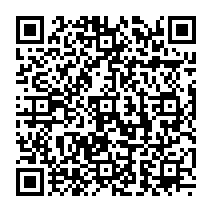 